My Weekly Work Record           Week 37   22/06/2020My Weekly Work Record           Week 37   22/06/2020Monday 22/06/2020TRY SOME SCIENCETECHNOLOGYENGINEERINGMATHEMATICS ACTIVITIES ON THE NEXT PAGE, IF YOU LIKE!  Bua Na Cainte Lch 98 – Read the whole page. Fill in the news, and draw (Tarraing) picture. The Fóclóir page/SeeSaw will help you.Bua Na Cainte, Lch 138 – Fill in the sentences.Litriú:  An trá, spád, bád, iasc. Learn spellings, and write once in copy.        [On traw, spawd, bawd, ee ask].**YOU WILL FIND OUR FINAL WEEK’S GAEILGE SPELLINGS ON PAGE 140, BnaC.**NO MATHS THIS WEEK                              Though if you like, you can finish out your New Wave Mental Maths Book.NO ENGLISH SPELLINGS THIS WEEK      Would like more? Extension work: Master Your Maths 2, Week 13 and Week 14.Starlight p. 70. Do the Reading Skills Test.Tuesday 23/06/2020 Bua Na Cainte Lch 99- Read and fill in the story words on the page. The Fóclóir and SeeSaw will help you. Dathaigh an pictiúr. Read the story in English here  ->  http://littlebrownwren.com/2015/11/24/how-the-wren-became-the-king-of-the-birds/Bua Na Cainte, Lch 139 – Fill in the sentences.Litriú:  An ghrian, portán, sliogán. Learn spellings, and write once in copy.       [On greean, pur tawn, sleeo gawn].Starlight p. 71. Do Questions 1-12. Cross out unwanted words.Ready Steady Write 1! Cursive Handwriting   r joins p.63.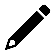 Wednesday 24/06/2020Bua Na Cainte Lch 100 - Read the words on the page. Answer the ceisteanna. The Fóclóir and SeeSaw will help you. Litriú:  Buicéad, liathróid, éan. Learn spellings, and write once in copy.       [Buh cade, lee ah roij, ay un].Starlight p. 71. Do Questions 13-23. Cross out unwanted wordsWell Being p.23. Do you see that there are only lines on this page? Write 3 things in your copy, to answer this question:- What were my 3 favourite things about Weaving Well Being this year? https://indd.adobe.com/view/5237deef-2311-469f-9e2d-b5ee89c2000fThursday 25/06/2020 Bua Na Cainte Lch 117. Read the words. Ceangail na poncanna, agus dathaigh an pictiúr.   WELL DONE, BnaC CRÍOCHNAITHE!WELL DONE! Starlight Book finished 😊 Write what was your favourite part of the book on P.72. SeeSaw:- A). Summer Fun Coding Challenge    B). Phone in the Toilet – Make a meme! Ready Steady Write 1! Cursive Handwriting   The Alphabet p.64.  WELL DONE! HANDWRITING COMPLETE 😊Friday 26/06/2020Litriú spelling testBua Na Cainte Lch 140 – Read the words at the top of the page.  Write in everything in bottom half of page. YOU’RE DONE!!!HAVE A LOVELY SUMMER EVERYONE! I REALLY ENJOYED TEACHING ALL OF YOU, AND THANK YOU TO THE PARENTS AND GUARDIANS HELPING YOU AND TEACHING YOU ALSO THIS YEAR…TAKE A BOW! GIVE THEM A HUG. SEE YOU UPSTAIRS IN 3RD CLASS!STEM Activities for final week 22/06/2020STEM Activities for final week 22/06/2020Monday 22/06/2020STEM and the GardenClick on this link  https://padlet.com/yvonnenaughton8/9xubem3crxaszjvx  Go to “Stem in the Garden”.  Choose ANY ACTIVITY or if you are looking for a suggestion perhaps choose “Bark Rubbing” Using a blank piece, go outside find a tree and create your own bark rubbing!Tuesday 23/06/2020 STEM and the KitchenClick on this link  https://padlet.com/yvonnenaughton8/9xubem3crxaszjvxGo to “Stem in the kitchen”.  Choose ANY ACTIVITY or if you are looking for a suggestion perhaps choose “Fruity boats – sinking and  floating” or “Dancing Raisins”Wednesday 24/06/2020STEM and PlayClick on this link  https://padlet.com/yvonnenaughton8/9xubem3crxaszjvx Go to “Stem and Play”.  Choose ANY ACTIVITY or if you are looking for a suggestion perhaps choose “Design a Playground”. Thursday 25/06/2020 STEM and SportClick on this link  https://padlet.com/yvonnenaughton8/9xubem3crxaszjvxGo to “Stem and Sport”.  Choose ANY ACTIVITY or if you are looking for a suggestion perhaps choose “How to feel your heart beat” and “Exercise and your heart”.Friday 26/06/2020STEM and Story/ICTClick on this link  https://padlet.com/yvonnenaughton8/9xubem3crxaszjvxGo to Stem and Story. CHOOSE your favourite story. I like “The Way Back Home” by Oliver Jeffers